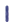 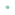 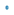 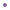 012345678910111213141516PHQ-9Little interestFeeling downTrouble sleepingFeeling tiredOver or under eatingFeeling bad about myselfTrouble concentratingMoving slowly or restlessThoughts of being better off dead or hurting myselfTOTALGAD-7Feeling nervousCan’t stop worryingWorrying too much about different thingsTrouble relaxingRestlessEasily annoyed or irritableTOTALWSASAbility to workHome managementSocial leisure activitiesPrivate leisure activitiesClose relationshipsTOTAL